PROJECT INFODOCUMENT CONTROL SHEETSummaryThis document reports the Trainings in local communities in the Republic of Srpska under the Erasmus+ Capacity Building in the Field of Higher Education project “Soil Erosion and Torrential Flood Prevention: Curriculum Development at the Universities of Western Balkan Countries” (SETOF) held in Gradiška, on May 28th 2021 and organized by University of Banja Luka Faculty of Forestry, Bosnia and Herzegovina and municipality of Gradiška.List of attendeesTwenty-six participants participated at the training. Trainers came from two partner institutions: University of Banja Luka Faculty of Forestry from Bosnia and Herzegovina and University of Belgrade Faculty of Forestry from the Republic of Serbia.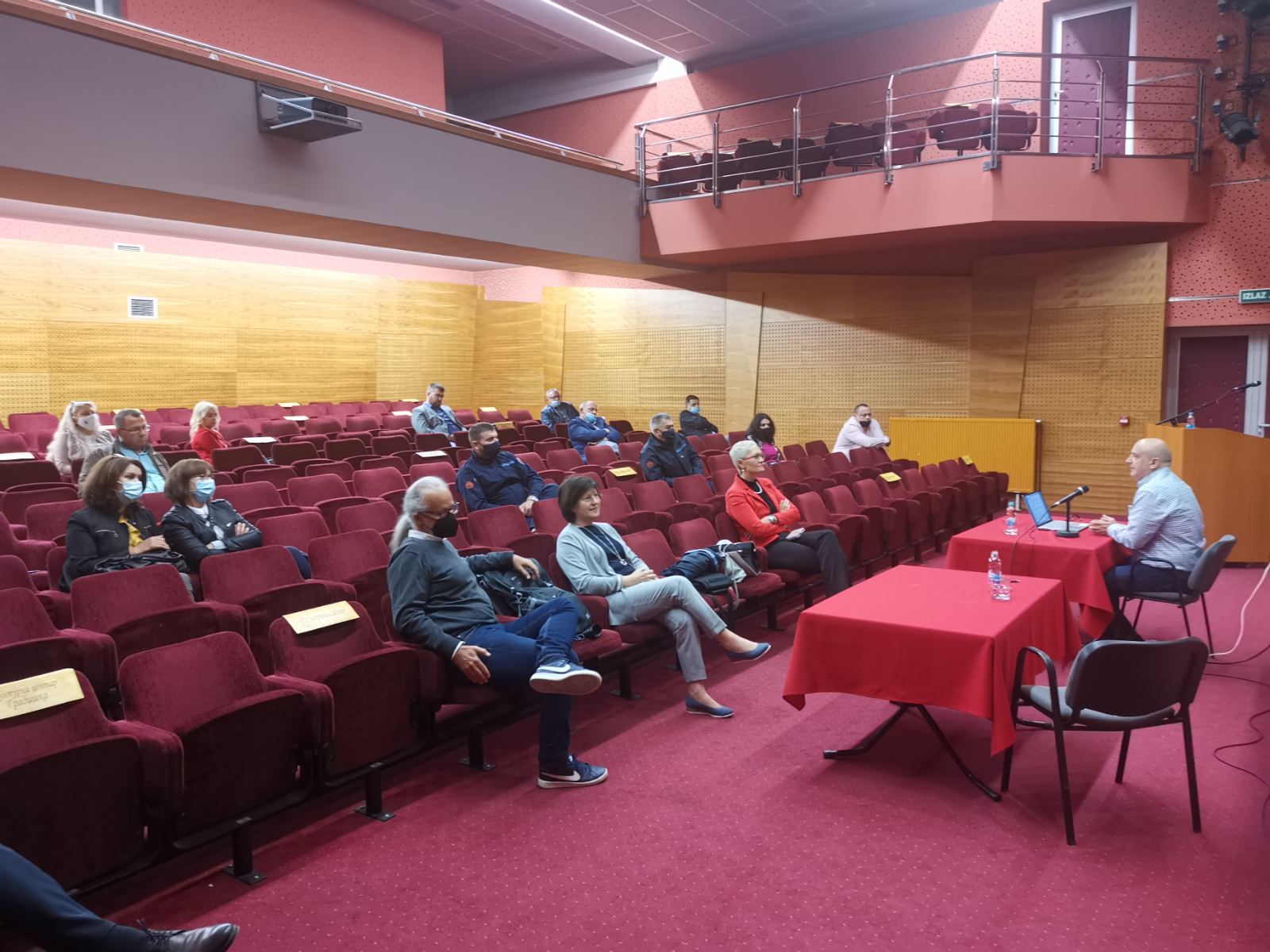 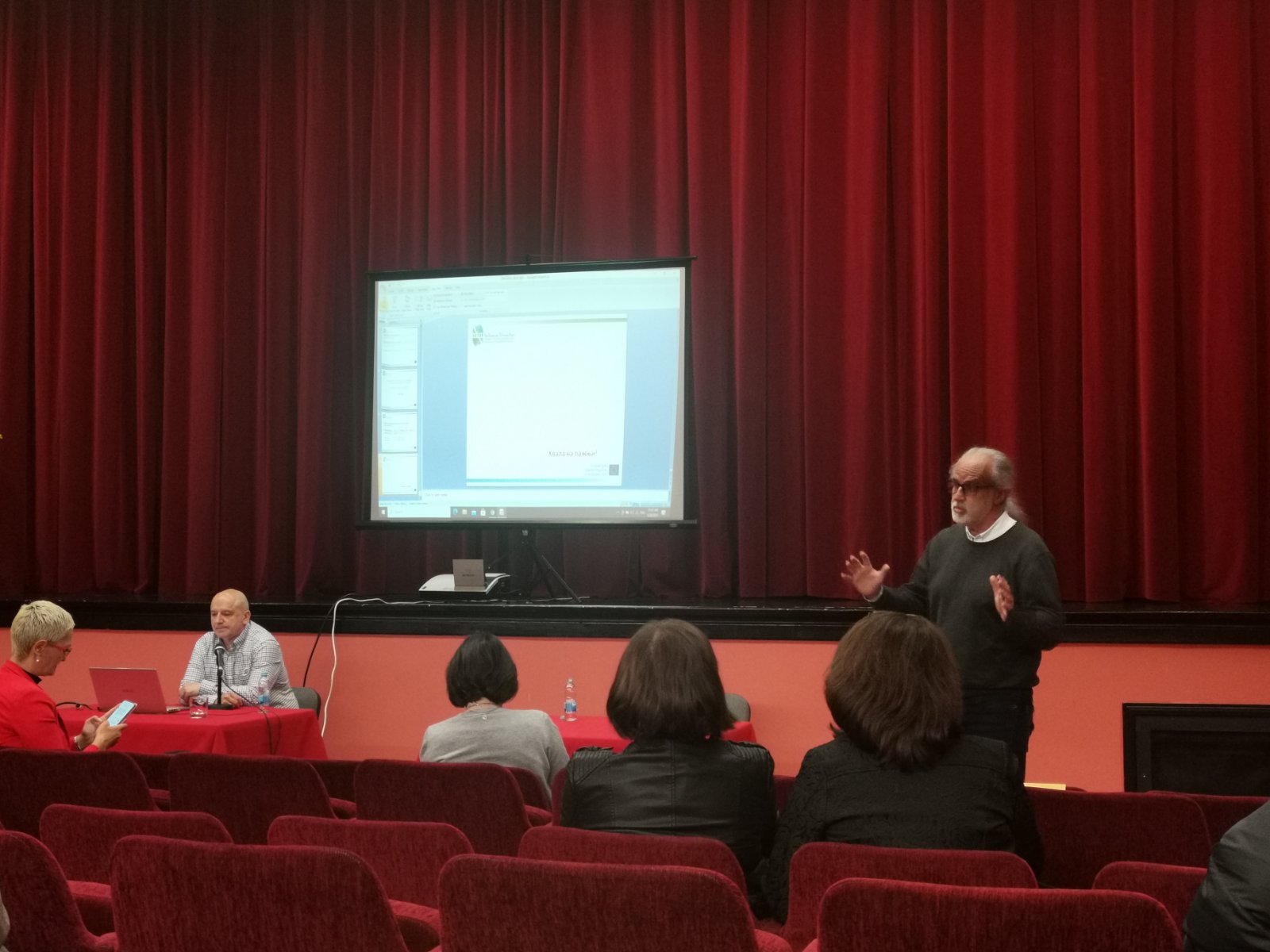 The presentations about new joint master program and the role of local communities in risk management were presented by Project Coordinator dr Nada Dragović and dean of the Faculty of Forestry University of Belgrade dr Ratko Ristić. Participants had a chance to get useful information about this topic based on the experience from a municipalities from the Republic of Serbia.The training ended at 14:00 PM after discussion and questions. ConclusionsThe conclusion is that the Trainings in local communities in the Republic of Srpska the SETOF project was successfully realized.In Gradiška, 28. May 2021Project titleSoil Erosion and Torrential Flood Prevention:  CurriculumDevelopment at the Universities of Western Balkan CountriesProject acronymSETOFProject reference number598403-EPP-1-2018-1-RS-EPPKA2-CBHE-JP (2018-2579/001-001)CoordinatorUniversity of BelgradeProject start dateNovember 15, 2018Project duration36 monthsRef. No and Title of ActivityTitle of Deliverable:Minutes of the Trainings in local communities in the Republic of SrpskaInstitutions:University of Banja LukaAuthor/s of the deliverable Tijana Vulević, Aleksandar BaumgertelStatus of the document:draft